ΦΟΙΤΗΤΡΙΑ: ΚΩΝΣΤΑΝΤΙΝΑ ΜΑΝΙΚΑΑΜ: 4908ΜΑΘΗΜΑ: ΦΥΣΙΚΗ ΑΓΩΓΗΤΑΞΗ: Γ’ ΔΗΜΟΤΙΚΟΥΩΡΑ ΔΙΔΑΣΚΑΛΙΑΣ: 8:20-9:00ΘΕΜΑ: ΙΣΟΡΡΟΠΙΑ, ΠΡΟΣΠΕΡΑΣΗ ΕΜΠΟΔΙΩΝ, ΣΥΝΕΡΓΑΣΙΑΣΤΟΧΟΙΝα αναπτύξουν την κιναισθητική αντίληψη, όπως και την οπτικήΝα μάθουν να συντονίζονται και να συνεργάζονταιΝα μπορούν να συγκεντρώνονται και να εκτελούν συνδυασμούς ασκήσεωνΝα αναπτύξουν κοινωνικές αρετές όπως συνεργασία, ομαδικό πνεύμα και αυτοπειθαρχίαΝα αναπτύξουν την ταχύτητα και την ευκινησία τουςΕΞΟΠΛΙΣΜΟΣΣφυρίχτρα (προαιρετικά)ΜπαλόνιαΣχοινάκιΣτρώματαΤουβλάκιαΚώνοιΚαρέκλαΣτεφάνιαΧαρτιά Α4 με αριθμούςΑΝΑΜΕΝΟΜΕΝΑ ΑΠΟΤΕΛΕΣΜΑΤΑΝα μάθουν να συνεργάζονται με τους συμμαθητές τουςΝα ισορροπούν πάνω σε ΄΄εμπόδια΄΄Να συνδυάζουν την κιναισθητική με την οπτική αντίληψηΝα σχηματίζουν με τη βοήθεια των συμμαθητών τους γράμματα και νούμερα, με το ίδιο τους το σώμαΕΙΣΑΓΩΓΗ:Συστηνόμαστε στην τάξη και δημιουργούμε ένα ευχάριστο κλίμα για τους μαθητές. Αφού είμαστε ήδη συγκεντρωμένοι στο χώρο του γυμναστηρίου, όπου θα πραγματοποιηθούν οι ασκήσεις, ενημερώνουμε τα παιδιά και τα προετοιμάζουμε για τα παιχνίδια που θα παίξουν υπο την καθοδήγηση και τους κανόνες που θα δοθούν.Αρχίζουμε το μάθημα με ασκήσεις για ζέσταμα 5-7’ και πιο συγκεκριμένα:Τρέξιμο γύρω από το χώρο του γυμναστηρίουΠλάγιο τρέξιμο με ταυτόχρονες διατάσεις χεριώνΑσκήσεις για πόδια, χέρια, ώμους με τη βοήθεια μπαλονιώνΚΥΡΙΟ ΜΕΡΟΣ:1η άσκηση: Τοποθετούμε κάτω στο έδαφος διάσπαρτα στεφάνια, σε όλα τα σημεία του γηπέδου, και μέσα σε αυτά τοποθετούμε χαρτιά Α4 με σχεδιασμένους αριθμούς. Φωνάζουνε τους αριθμούς ανακατωμένους (όπως 3,7,2…) και τα παιδιά πρέπει να τρέξουν στον αντίστοιχο αριθμό-στεφάνι. Διάρκεια: 4 λεπτά2η άσκηση: Χωρίζουμε τους μαθητές σε 2 ομάδες και τους ζητάμε να σχηματίσουν αριθμούς και γράμματα, όπως το Δ ή το 5, με το σώμα τους αφού είναι καθισμένοι κάτω.Διάρκεια: 6 λεπτά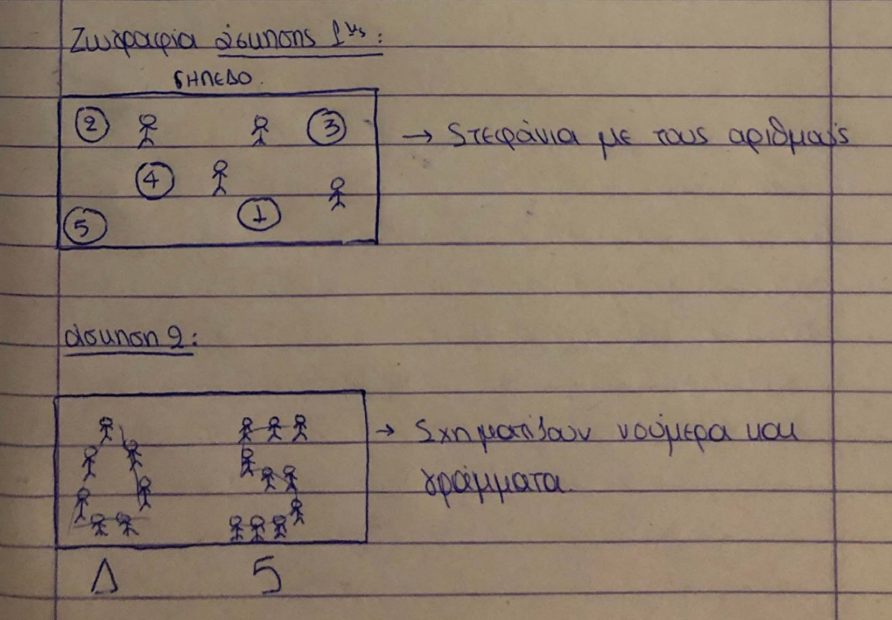 3η άσκηση: 22 μαθητές, άρα κάνουμε 2 σειρές από 11 μαθητές, ο ένας απέναντι από τον άλλον σε ζευγάρια. Κρατάνε όλοι από ένα μπαλόνι και είναι στραμμένοι προς το ζευγάρι τους. Στη συνέχεια πετάει ο καθένας το μπαλόνι του ψηλά και ταυτόχρονα τρέχουν για να πιάσουν το μπαλόνι του ζευγαριού τους χωρίς να τους πέσει κάτω.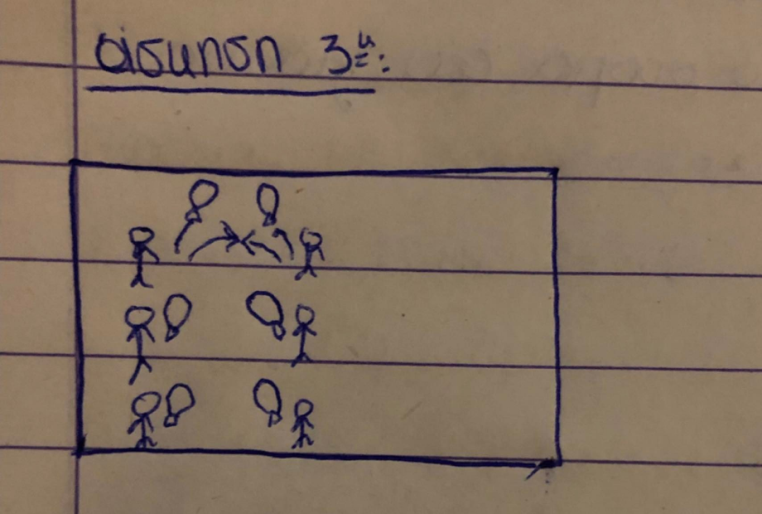 Διάρκεια: 7 λεπτά4η άσκηση: Σχηματίζω μια πίστα με τον εξοπλισμό που διαθέτει το γυμναστήριο.Διάρκεια: 10-13 λεπτά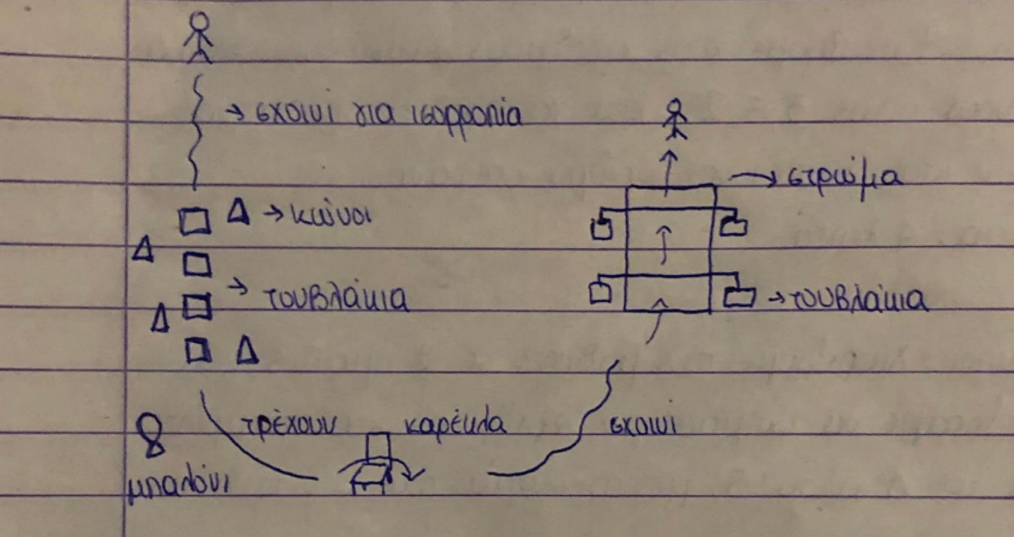 Αναλυτικά: Τρέχει ο μαθητής και ισορροπεί στην αρχή πάνω στο σχοινί. Ανεβαίνει στη συνέχεια και ισορροπεί στα τουβλάκια προσπαθώντας ταυτόχρονα να μαζέψει τους κώνους που θα βρίσκονται δεξιά και αριστερά από τα τουβλάκια. Έπειτα τρέχει να πάρει το μπαλόνι που θα βρίσκεται μπροστά του και χτυπώντας το στον αέρα , περνάει πάνω από την καρέκλα. Κατεβαίνει από την καρέκλα, ισορροπεί ξανά στο σχοινί και φτάνει στο τελευταίο εμπόδιο της πίστας που έχει να περάσει/συρθεί στο στρώμα, κάτω από τα δυο κοντάρια ( στερεωμένα στα τουβλάκια). Μόλις ο μαθητής τελειώσει από όλα τα εμπόδια λέει το όνομα του για να γνωριστούμε.ΤΕΛΙΚΟ ΜΕΡΟΣ:Ώρα αποθεραπείας 2-3 λεπτάΣτατικές διατάσεις, χαλαρωτικέςΡωτάμε τους μαθητές πως τους φάνηκαν οι ασκήσεις, αν πέρασαν ωραία, αν έχουν κάποια απορία Τους ευχαριστούμε πολύ που συνεργάστηκαν μαζί μας